АВТОНОМНАЯ НЕКОММЕРЧЕСКАЯ ОРГАНИЗАЦИЯ ДОПОЛНИТЕЛЬНОГО ПРОФЕССИОНАЛЬНОГО ОБРАЗОВАНИЯ«ЦЕНТРАЛЬНЫЙ МНОГОПРОФИЛЬНЫЙ ИНСТИТУТ»                                                                                                                                           УТВЕРЖДАЮ                                                                                                                         Ректор АНО ДПО «ЦМИ»  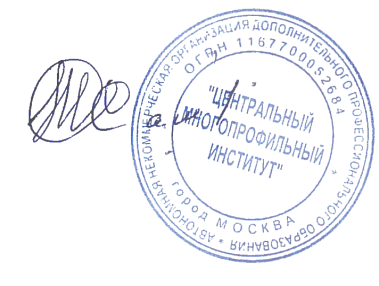 А.Х. Тамбиев«25» января 2016 г.Дополнительная профессиональная программапрофессиональной переподготовки«Информационный менеджмент»Москва 2016Пояснительная запискаДополнительная профессиональная программа профессиональной переподготовки «Информационный менеджмент» составлена на основе следующих нормативных правовых документов:- Федеральный закон от 29.12.2012 г. №273-ФЗ «Об образовании в Российской Федерации» с изменениями 2017 г.;- Приказ Министерства образования и науки Российской Федерации от 29 декабря 2014 г. №1644 «О внесении изменений в приказ Министерства образования и науки Российской Федерации от 17 декабря 2010 г. N 1897 «Об утверждении федерального государственного образовательного стандарта основного общего образования»;- Приказ Министерства образования и науки Российской Федерации от 1 июля 2013 г. №499 «Об утверждении порядка организации и осуществления образовательной деятельности подополнительным профессиональным программам»;- Трудовой кодекс Российской Федерации от 16 февраля 2018 г. №197-ФЗ;- Государственные стандарты высшего профессионального образования (среднего профессионального образования);- Приказ Минсоцразвития РФ от 11 января 2011 г. №1н «Об утверждении единого квалификационного справочника должностей руководителей, специалистов и служащих,раздел «Квалификационная характеристика должностей руководителей и специалистов высшего профессионального и дополнительного профессионального образования»;- Методические рекомендации-разъяснения по разработке дополнительных профессиональных программ на основе профессиональных стандартов Министерства образования и науки РФ от 22 апреля 2015 г.Цель реализации программы.Цель дополнительной профессиональной программы профессиональной переподготовки на  тему: «Информационный менеджмент»  является формирование у слушателей профессиональных компетенций, необходимых для выполнения нового вида профессиональной деятельности.Планируемые результаты обучения.В результате освоения дополнительной профессиональной программы профессиональной переподготовки слушатель должен приобрести следующие знания, умения и навыки необходимые для качественного выполнения профессиональной деятельности.Слушатель должен знать:понятие и сущность информационного менеджмента;технологию формирования ФИТ посредством синтеза обеспечивающей и предметной технологий на основе правил и ограничений;способы классификации рисков ИС и методы их регулирования (организационные, технические, технологические и финансовые);риски ИС на различных этапах жизненного цикла ИС;отличия MRP, MRPII, ERP, APS систем;назначение аналитических, советующих и моделирующих систем;отличия MIS, DSS, EPSS, IPSS;преимущества и недостатки заказных, уникальных и тиражируемых информационных систем;возможные способы приобретения ИС, их преимущества и недостатки;составляющие цены приобретения и совокупной стоимости владения ИС;понятие качества ИС;понятие жизненного цикла ИС и его основные этапы;особенности управления ИС на различных этапах их жизненного цикла;принципы стратегического и оперативного планирования ИС;особенности, преимущества и недостатки различных способов автоматизации управления предприятия;цели и задачи анализа требований к ИС;основные критерии выбора ИС;принципы организации проектирования ИС;стратегии внедрения ИС;проблемы эксплуатации и сопровождения ИС.Слушатель должен уметь:оценивать ожидаемые риски закупки ИС, внедрения ИС и эксплуатации ИС;анализировать систему управления для последующей автоматизации;определять эффективность инвестиций в ИТ;оценивать возможные последствия реорганизации;составлять бизнес план автоматизации;составлять договор на закупку ИС;оказывать консультационные услуги по выбору ИС;составлять договор на разработку ИС;управлять проектированием, программированием, тестированием и отладкой ИС;организовать проектирование структуры ИС;организовать обучение пользователей фирмы-потребителя ИС;оценивать перспективы реорганизации и реинжиниринга системы управления предприятием;организовывать и обеспечивать бесконфликтное внедрение ИС;создавать единый коллектив для внедрения ИС;организовывать поддержание и поддерживать ИС в рабочем состоянии;организовывать распространение новых версий;организовывать управление и управлять эксплуатацией и сопровождением ИС.Слушатель должен владеть:идентификации и оценки рисков;разработки плана управления рисками;выбора класса ИС для автоматизации предприятия в соответствии с требованиями к внедряемой ИС и ограничениями;выбора информационной системы для конкретных применений на основании анализа общих свойств, функциональных возможностей и особых требований;выбора способа приобретения ИС на основании преимуществ и недостатков существующих способов, возможностях и потребностях конкретного предприятия;расчета совокупной стоимости владения ИС;организации стратегического и оперативного планирования ИС;выбора способа автоматизации для конкретного предприятия;организации анализа требований к ИС;организации выбора ИС для закупки.В результате освоения программы у слушателя совершенствуются следующиекомпетенции:ОК-3. Способностью использовать основы экономических знаний в различных сферах деятельностиОК-4. Способностью использовать основы правовых знаний в различных сферах деятельностиОПК-1. Способностью использовать нормативно-правовые документы, международные иотечественные стандарты в области информационных систем и технологийОПК-2. Способностью анализировать социально-экономические задачи и процессы с применением методов системного анализа и математического моделированияОПК-3. Способностью использовать основные законы естественнонаучных дисциплин исовременные информационно-коммуникационные технологии в профессиональной деятельностиПК-5. Способностью выполнять технико-экономическое обоснование проектных решений ПК-6. Способностью собирать детальную информацию для формализации требованийпользователей заказчикаПК-9. Способностью составлять техническую документацию проектов автоматизации иинформатизации прикладных процессовПК-17. Способностью принимать участие в управлении проектами создания информационных систем на стадиях жизненного циклаПК-20. Способностью осуществлять и обосновывать выбор проектных решений по видамобеспечения информационных системПК-21. Способностью проводить оценку экономических затрат и рисков при создании ин формационных системПК-22. Способностью анализировать рынок программно -технических средств, информационных продуктов и услуг для создания и модификации информационных систем3. Содержание программы. 3.1. Учебный пландополнительной профессиональной программы профессиональной переподготовки «Информационный менеджмент»Цель: подготовка специалистов для выполнения нового вида профессиональнойдеятельности.Категория слушателей: специалисты с высшим образованиемСрок обучения: 506 часовФорма обучения:  заочная, с применением электронного обучения дистанционных  образовательных технологий.3.2. Календарный учебный графикдополнительной профессиональной программы профессиональной переподготовки «Информационный менеджмент»4. Требования к квалификации педагогических кадров, представителей предприятий и организаций, обеспечивающих реализацию образовательного процессаРеализация настоящей дополнительной профессиональной программы профессиональной переподготовки обеспечивается высококвалифицированными педагогическими и научно-педагогическими кадрами, имеющими достаточный опыт работы в области профессиональной деятельности, соответствующей направленности образовательной программы, состоящими в штате АНО ДПО «Центральный многопрофильный институт».5. Материально–технические условия реализации программы (ДПО и ЭО).Обучение проводится с применением системы дистанционного обучения,  которая предоставляет неограниченный доступ к электронной информационно – образовательной среде, электронной библиотеке образовательного учреждения из любой точки, в которой имеется доступ к информационно-телекоммуникационной сети «Интернет». Электронная информационно–образовательная среда обеспечивает:-доступ к учебным программам, модулям, издания электронных библиотечных систем и электронным образовательным ресурсам;- фиксацию хода образовательного процесса, результатов промежуточной аттестации и результатов освоения дополнительной профессиональной программы;-проведение всех видов занятий, процедур оценки результатов  обучения,  дистанционных образовательных технологий;- формирование электронного портфолио обучающегося, в том числе сохранение работ обучающегося, рецензий и оценок на эти работы со стороны любых участников образовательного процесса;- взаимодействие между участниками образовательного процесса, посредством сети «Интернет».- идентификация личности при подтверждении результатов обучения осуществляется с помощью программы дистанционного образования института, которая предусматривает регистрацию обучающегося, а так же персонифицированный учет данных об итоговой аттестации;6. Учебно – методическое обеспечение  программыКошелев В.Е. Access 2007. Эффективное использование. М., Бином,2008.- 360 с.Назаров С.В. и др. Информатика: в 2 ч. Ч. 2: учебник. М.: Бином, Серия: Основы информационных технологий., 2012. – 527 с.Алехина Г.В. и др. Информатика. Базовый курс. – М.: Маркет ДС, 2010. – 736 с.Трофимов В.В. Информационные системы и технологии в экономике и управлении – М.:Высшее образование, 2007. – 480 с.Ивасенко А.Г., Гридасов А.Ю., Павленко В.А. Информационные системы и технологии в экономике и управлении – М.: КноРус, 2007. – 160 с.Михеева Е.В. Информационные технологии в профессиональной деятельности. – М.: Академия, 2007 – 379 с.Кудинов А.Т. CRM. Российская практика эффективного бизнеса. – М.: 1С-Паблишинг, 2009.Информационные ресурсы и технологии в финансовом менеджменте: Учебник / Под ред.Г.А. Титоренко, И.Я. Лукасевича. - М.: ЮНИТИ, 2012. - 271 c.Федотова, Е.Л. Информационные технологии и системы: Учебное пособие / Е.Л. Федотова. - М.: ИД ФОРУМ, НИЦ ИНФРА-М, 2013. - 352 c. Акперов И. Г. Информационные технологии в менеджменте: учебник /И. Г. Акперов, А. В. Сметанин, И. А. Коноплева. - М.: ИНФРА-М, 2012. - 400 с.Гринберг А.С. Информационный менеджмент: учеб. пособ./ А. С. Гринберг, И. А. Король. - М.: ЮНИТИ-ДАНА, 2010. - 415 с.Исаев Г. Н. Информационные системы в экономике: учебн. пособ./ Г. Н. Исаев. - М.: Омега-Л, 2006. - 426 с.Федотова Е. Л. Информационные технологии и системы: учебн. пособ. / Е. Л. Федотова. - М.: ИД ФОРУМ, 2014. - 352 с.                          7. Оценка  качества освоения программы.      Оценка качества освоения  программы осуществляется аттестационной комиссией в виде онлайн тестирования на основе пятибалльной системы оценок по основным разделам программы.       Слушатель считается аттестованным, если имеет положительные оценки (3,4 или 5) по всем разделам программы, выносимым на экзамен.8. Итоговая аттестацияПо итогам освоения образовательной программы проводится итоговая аттестация в форме итогового тестирования.Оценочные материалы Критерии оцениванияОценка «отлично» выставляется слушателю в случае 90-100% правильных ответов теста.Оценка «хорошо» выставляется слушателю в случае, 80-89% правильных ответов теста.Оценка «удовлетворительно» выставляется слушателю в случае 65-79% правильных ответов теста.Примерные тестовые вопросы для итогового тестирования1. Цель информатизации общества заключается вСправедливом распределении материальных благ;Удовлетворении духовных потребностей человека;Максимальном удовлетворении информационных потребностей отдельных граждан, их групп, предприятий, организаций и т. д. за счет повсеместного внедрения компьютеров и средств коммуникаций.2.В каком законе отображается объективность процесса информатизации обществаЗакон убывающей доходности.Закон циклического развития общества.Закон “необходимого разнообразия”.Закон единства и борьбы противоположностей.3. Данные об объектах, событиях и процессах, этосодержимое баз знаний;необработанные сообщения, отражающие отдельные факты, процессы, события;предварительно обработанная информация;сообщения, находящиеся в хранилищах данных.4. Информация этосообщения, находящиеся в памяти компьютера;сообщения, находящиеся в хранилищах данных;предварительно обработанные данные, годные для принятия управленческих решений;сообщения, зафиксированные на машинных носителях.5. Экономический показатель состоит из:реквизита-признака;графических элементов;арифметических выражений;реквизита-основания и реквизита-признака;реквизита-основания;одного реквизита-основания и относящихся к нему реквизитов-признаков.6. Укажите правильную характеристику реквизита-основания экономического показателяРеквизит-основание определяет качественную сторону предмета или процесса.Реквизит-основание определяет количественную сторону предмета или процесса.Реквизит-основание определяет временную характеристику предмета или процесса.Реквизит-основание определяет связь между процессами.7. Укажите правильную характеристику реквизита-признака экономического показателяРеквизит-признак определяет качественную сторону предмета или процесса.Реквизит-признак определяет количественную сторону предмета или процесса.Реквизит-признак определяет временную характеристику предмета или процесса.Реквизит-основание определяет составляющие элементы объекта.8. Чем продиктована необходимость выделения из управленческих документов экономических показателей в процессе постановки задачи для идентификации структурных подразделений, генерирующих управленческие документы; стремлением к правильной формализации расчетов и выполнения логических операций; необходимостью защиты информации.9. Для решения задачи используются следующие документы:Индивидуальный наряд на сдельную работу.Бригадный наряд на сдельную работу.Тарифы на изготовление деталей.Справочник деталей.Календарь рабочих дней.10. Для решения задачи используются следующие документы:Номенклатура-ценник.Подетально-пооперационные нормы расхода материалов.Накладная на приход материалов на склад.Накладная на выдачу материалов со склада в цех.11. Какие знания человека моделируются и обрабатываются с помощью компьютерадекларативные;процедурные;неосознанные;интуитивные;ассоциативныенечеткие.12. Какое определение информационной системы приведено в Федеральном законе «Об информации, информатизации и защите информации»Информационная система – это замкнутый информационный контур, состоящий из прямой и обратной связи, в котором, согласно информационным технологиям, циркулируют управленческие документы и другие сообщения в бумажном, электронном и другом виде.Информационная система – это организационно упорядоченная совокупность документов (массив документов) и информационных технологий, в том числе с использованием средств вычислительной техники и связи, реализующих информационные процессы (процесс сбора, обработки, накопления, хранения, поиска и распространения информации).Информационная система – организационно-техническая система, предназначенная для выполнения информационно-вычислительных работ или предоставления информационно-вычислительных услуг;Информационная система – это совокупность внешних и внутренних прямых и обратных информационных потоков, аппарата управления организации с его методами и средствами обработки информации.13. Укажите правильное определение информационного бизнесаИнформационный бизнес – это производство и торговля компьютерами.Информационный бизнес – это предоставление инфокоммуникационных услуг.Информационный бизнес - это производство, торговля и предоставление информационных продуктов и услуг.Информационный бизнес – это торговля программными продуктами.14. Укажите правильное определение информационного рынкаПод информационным рынком понимается множество производителей, предлагающих инфокоммуникационные услуги.Под информационным рынком понимается множество субъектов, поставляющих средства вычислительной техники.Под информационным рынком понимается сеть торговых предприятий, реализующих программное обеспечение.Под информационным рынком понимается совокупность хозяйствующих субъектов, предлагающих покупателям компьютеры, средства коммуникаций, программное обеспечение, информационные и консалтинговые услуги, а также сервисное обслуживание технических и программных средств.15. Укажите функции, выполняемые информационным менеджером предприятияПланирование внедрения и модернизации информационной системы, ее поиск на рынке программных продуктов.Оценка рынка программных продуктов с помощью маркетингового инструментария.Разработка прикладных программ.Приобретение информационных технологий с нужными функциями и свойствами.Разработка операционных систем.Организация внедрения информационной системы и обучения персонала.Обеспечение эксплуатации информационной системы: администрирование, тестирование, адаптация, организация безопасности и т.д.Обновление существующей информационной системы, внедрение новых версий.Вывод из эксплуатации информационной системы.16. Укажите принцип, согласно которому может создается функционально-позадачная информационная системаоперативности;блочный;интегрированный;позадачный;процессный.17. Укажите принцип, согласно которому создается интегрированная информационная системаоперативности;блочный;интегрированный;позадачный;процессный.18.Укажите функции управления предприятием, которые поддерживают современные информационные системыпланирование;премирование;учет;анализ;распределение;регулирование.19. Бизнес-процесс это: множество управленческих процедур и операций; множество действий управленческого персонала;совокупность увязанных в единое целое действий, выполнение которых позволяет получить конечный результат (товар или услугу);20. Какой информационной системе соответствует следующее определение: программно-аппаратный комплекс, способный объединять в одно целое предприятия с различной функциональной направленностью (производственные, торговые, кредитные и др. организации)Информационная система промышленного предприятия.Информационная система торгового предприятия.Корпоративная информационная система.Информационная система кредитного учреждения.21. Какие информационные сети используются в корпоративных информационных сетяхЛокальные LAN (Local Area Net).Региональные масштаба города MAN (Metropolitan Area Network);Глобальная (Wide Area Network).Торговые сети - ETNs (Electronic Trading Networks).Автоматизированные торговые сети ECN (Electronic Communication Network).Сети железных дорог.Сети автомобильных дорог.22. Системный анализ предполагает:описание объекта с помощью математической модели;описание объекта с помощью информационной модели;рассмотрение объекта как целого, состоящего из частей ивыделенного из окружающей среды;описание объекта с помощью имитационной модели.23. Укажите правильное определение системыСистема – это множество объектов.Система - это множество взаимосвязанных элементов илиподсистем, которые сообща функционируют для достижения общей цели.Система – это не связанные между собой элементы.Система – это множество процессов.24. Открытая информационная система этоСистема, включающая в себя большое количество программных продуктов.Система, включающая в себя различные информационные сети.Система, созданная на основе международных стандартов.Система, ориентированная на оперативную обработку данных.Система, предназначенная для выдачи аналитических отчетов.25. Что регламентируют стандарты международного уровня в информационных системахВзаимодействие информационных систем различного класса и уровня.Количество технических средств в информационной системе.Взаимодействие прикладных программ внутри информационной системы.Количество персонала, обеспечивающего информационную поддержку системе управления.26. Укажите возможности, обеспечиваемые открытыми информационными системамиМобильность данных, заключающаяся в способности информационных систем к взаимодействию.Мобильность программ, заключающаяся возможности переноса прикладных программ и замене технических средств.Мобильность пользователя, заключающаяся в предоставлении дружественного интерфейса пользователю.Расширяемость - возможность добавления (наращивания) новых функций, которыми ранее информационная система не обладала.Оперативность ввода исходных данных.Интеллектуальная обработка данных.27. Профиль стандартов предназначен дляучета специфики обслуживаемых функций управления на конкретном предприятии в информационной системе;организации поставок программных продуктов;организации работы управленческого персонала;удовлетворения требований к построению открытых систем.28. Укажите стандартные процессы жизненного цикла информационной системы, используемые в процессе ее создания и функционированияОсновные процессы производства.Основные процессы жизненного цикла.Вспомогательные процессы жизненного цикла.Вспомогательные процессы маркетинга.Организационные процессы жизненного цикла.Организационные циклы логистики.Процессы планирования.Процессы учета.29. Реинжиниринг бизнеса этоРадикальный пересмотр методов учета.Радикальный пересмотр методов планирования.Радикальный пересмотр методов анализа и регулирования.Радикальное перепроектирование информационной сети.Радикальное перепроектирование существующих бизнес-процессов.30.Укажите правильное определение ERP-системыИнформационная система, обеспечивающая управление взаимоотношения с клиентами.Информационная система, обеспечивающая планирование потребности в производственных мощностях.Интегрированная система, обеспечивающая планирование и управление всеми ресурсами предприятия, его снабжением, сбытом, кадрами и заработной платой, производством, научно-исследовательскими и конструкторскими работами.Информационная система, обеспечивающая управление поставками.31.Укажите характеристики информационной системы, которые можно использовать для ее оценки и выбораФункциональные возможности.Количество программных модулей.Форматы данных.Надежность и безопасность.Практичность и удобство.Структура баз данных.Эффективность.Сопровождаемость.32.Информационная технология этоСовокупность технических средств.Совокупность программных средств.Совокупность организационных средств.Множество информационных ресурсов.Совокупность операций по сбору, обработке, передачи и хранению данных с использованием методов и средств автоматизации.33. Укажите информационные технологии, которые можно отнести к базовым:Текстовые процессоры.Табличные процессоры.Транзакционные системы.Системы управления базами данных.Управляющие программные комплексы.Мультимедиа и Web-технологии.Системы формирования решений.Экспертные системы.Графические процессоры.34. Укажите, в каком из перечисленных методов контроля ввода исходной информации используется соответствие диапазону правильных значений реквизитаМетод проверки границ (метод "вилки").Метод справочника.Метод проверки структуры кода.Метод контрольных сумм.35. С какой целью используется процедура сортировки данныхДля ввода данных.Для передачи данных.Для получения итогов различных уровней.Для контроля данных.36. Какое определение информационных ресурсов общества соответствует Федеральному закону "Об информации, информатизации и защите информации"Информационные ресурсы общества – это сведения различного характера, материализованные в виде документов, баз данных и баз знаний.Информационные ресурсы общества – это отдельные документы и отдельные массивы документов, документы и массивы в информационных системах (библиотеках, архивах, фондах, банках данных и других системах), созданные, приобретенные за счет средств федерального бюджета, бюджетов субъектов РФ.Информационные ресурсы общества – это множество web-сайтов, доступных в Интернете.37. Укажите существующие информационные ресурсы на предприятии1.Собственные.2.Внешние.3.Технические.4.Программные.5.Организационные.38. Внемашинные информационные ресурсы предприятия этоУправленческие документы.Базы данных.Базы знаний.Файлы.Хранилища данных.39. Внутримашинные информационные ресурсы предприятия этоБазы данных.Web-сайты.Базы знаний.Проектно-конструкторские документы.Хранилища данных.Бухгалтерские и финансовые документы.40. Собственные информационные ресурсы предприятия этоИнформация, поступающая от поставщиков.Информация, генерируемая внутри предприятия.Информация, поступающая от клиентов.Информация, поступающая из Интернета.41. Внешние информационные ресурсы предприятия этоИнформация, приобретаемая на стороне.Информация, получаемая от сторонних организаций.Информация, получаемая из сети Интернет.Информация, генерируемая с помощью OLAP-технологий.Приказы о зачислении на работу.42.Выберите правильное определение процесса кодирования экономической информацииКодирование – это шифрование.Кодирование – это присвоение условного обозначения объектам номенклатуры.Кодирование – это поиск классификационных признаков.Кодирование – это присвоение классификационных признаков.43.Выберите правильную характеристику позиционной системы кодирования экономической информацииОтражает порядковые номера кодируемой номенклатуры.Отражает иерархическую соподчиненность классификационных признаковОтражает номера серий кодируемой номенклатуры.Отражает мнемонику кодируемой номенклатуры.44.С какой целью осуществляется кодирование информацииСокращение трудовых затрат при вводе информации.Упрощение вычислительных операций.Упрощение процедур сортировки данных.Удобства процедур оформления управленческих документов.Упрощение процедур передачи данных.45. Укажите функции электронного документооборотаРешение прикладных задач.Хранение электронных документов в архиве.Поиск электронных документов в архиве.Организация решения транзакционных задач.Маршрутизация и передача документов в структурные подразделения.Мониторинг выполнения распоряжений.Организация решения аналитических задач.46. Укажите распространенные формы внутримашинного представления структурированных информационных ресурсовБазы данных.Традиционные бумажные управленческие документы.Базы знаний.Тексты приказов, введенные в компьютер.Хранилища данных.Web-сайты.47.Укажите главную особенность баз данныхОриентация на передачу данных.Ориентация на оперативную обработку данных и работу с конечным пользователем.Ориентация на интеллектуальную обработку данных.Ориентация на предоставление аналитической информации.48.Укажите главную особенность хранилищ данныхОриентация на оперативную обработку данных.Ориентация на аналитическую обработку данных.Ориентация на интерактивную обработку данных.Ориентация на интегрированную обработку данных.49.Укажите понятия, характеризующие реляционную модель базы данныхИмя таблицы (отношения).Файл.Атрибут.Кортеж.Вектор.Матрица.Домен.50.С какой целью создаются системы управления базами данныхСоздания и обработки баз данных.Обеспечения целостности данных.Кодирования данных.Передачи данных.Архивации данных№ п/пНаименование темыВсего часовВ том числеВ том числеФорма контроля№ п/пНаименование темыВсего часовЛекцииПрактика/ семинарФорма контроля1Основы информационного менеджмента.623230экзамен      2Управление персоналом.402515экзамен     3Логистика.302010экзамен     4Менеджмент.462521экзамен5Системы менеджмента качества.402515экзамен6Маркетинг.603030экзамен7Управление проектами в информационном менеджменте.1266экзамен8Информационное право.482820экзамен9Корпоративные информационные системы.603030экзамен10Системы управления эффективностью бизнеса.503020экзамен11Управление информационной безопасностью.503020экзамен12.Итоговая аттестация88Тестовый контрольИТОГОИТОГО506281225№ п/п Наименование разделов и тем     Кол-во часовКалендарныйпериод(дни цикла)12341Основы информационного менеджмента.62с 1 по 3 месяц цикла2Управление персоналом.40с 1 по 3 месяц цикла3Логистика.30с 1 по 3 месяц цикла4Менеджмент.46с 1 по 3 месяц цикла5Системы менеджмента качества.40с 1 по 3 месяц цикла6Маркетинг.60с 1 по 3 месяц цикла7Управление проектами в информационном менеджменте.12с 1 по 3 месяц цикла8Информационное право.48с 1 по 3 месяц цикла9Корпоративные информационные системы.60с 1 по 3 месяц цикла10Системы управления эффективностью бизнеса.50с 1 по 3 месяц цикла11Управление информационной безопасностью.50с 1 по 3 месяц цикла12.Итоговая аттестация83 месяц циклаИТОГОИТОГО506